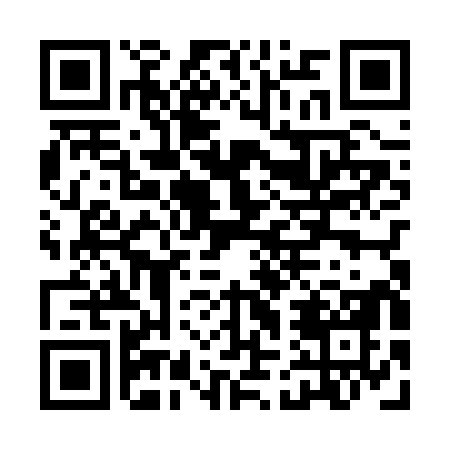 Prayer times for Aulendiebach, GermanyWed 1 May 2024 - Fri 31 May 2024High Latitude Method: Angle Based RulePrayer Calculation Method: Muslim World LeagueAsar Calculation Method: ShafiPrayer times provided by https://www.salahtimes.comDateDayFajrSunriseDhuhrAsrMaghribIsha1Wed3:375:581:215:238:4410:562Thu3:335:571:215:238:4610:593Fri3:305:551:215:248:4711:014Sat3:275:531:205:248:4911:045Sun3:245:511:205:258:5011:076Mon3:205:501:205:268:5211:107Tue3:175:481:205:268:5311:138Wed3:145:471:205:278:5511:169Thu3:105:451:205:278:5611:1910Fri3:075:431:205:288:5811:2211Sat3:055:421:205:298:5911:2512Sun3:045:401:205:299:0111:2813Mon3:045:391:205:309:0211:2814Tue3:035:371:205:309:0311:2915Wed3:035:361:205:319:0511:3016Thu3:025:351:205:319:0611:3017Fri3:025:331:205:329:0811:3118Sat3:015:321:205:329:0911:3219Sun3:015:311:205:339:1011:3220Mon3:005:291:205:339:1211:3321Tue3:005:281:205:349:1311:3322Wed2:595:271:205:359:1411:3423Thu2:595:261:215:359:1611:3524Fri2:595:251:215:369:1711:3525Sat2:585:241:215:369:1811:3626Sun2:585:231:215:369:1911:3627Mon2:585:221:215:379:2111:3728Tue2:575:211:215:379:2211:3729Wed2:575:201:215:389:2311:3830Thu2:575:191:215:389:2411:3931Fri2:565:191:225:399:2511:39